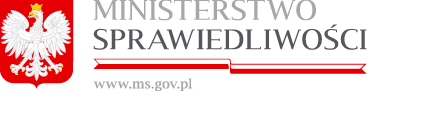 Załącznik do ogłoszenia: formularz cenowy na opracowanie ekspertyzy technicznej budynku nr 18 (magazynowo – garażowego) na działce przy ul. Kocjana 3 w Warszawie będącej w trwałym zarządzie Ministerstwa Sprawiedliwości Załącznik do ogłoszenia: formularz cenowy na opracowanie ekspertyzy technicznej budynku nr 18 (magazynowo – garażowego) na działce przy ul. Kocjana 3 w Warszawie będącej w trwałym zarządzie Ministerstwa Sprawiedliwości Załącznik do ogłoszenia: formularz cenowy na opracowanie ekspertyzy technicznej budynku nr 18 (magazynowo – garażowego) na działce przy ul. Kocjana 3 w Warszawie będącej w trwałym zarządzie Ministerstwa Sprawiedliwości Załącznik do ogłoszenia: formularz cenowy na opracowanie ekspertyzy technicznej budynku nr 18 (magazynowo – garażowego) na działce przy ul. Kocjana 3 w Warszawie będącej w trwałym zarządzie Ministerstwa Sprawiedliwości Załącznik do ogłoszenia: formularz cenowy na opracowanie ekspertyzy technicznej budynku nr 18 (magazynowo – garażowego) na działce przy ul. Kocjana 3 w Warszawie będącej w trwałym zarządzie Ministerstwa Sprawiedliwości Lp.OpisLiczba sztuk/kompletów / inneCena jednostkowa nettoCena jednostkowa bruttoŁączna cena nettokol. 2 x kol. 3Łączna cena bruttokol. 2 x kol. 4UwagiLp.Ekspertyza techniczna wraz z wersją elektroniczną4Wersja elektroniczna ekspertyzy technicznej w PDF 
i DOC, na płytach CD/DVD lub Pendrive, wpiętą do każdego egzemplarz ekspertyzy.Kosztorys inwestorski  zakresie rozwiązań trwałego zabezpieczenia i wzmocnienia elementów konstrukcyjnych wraz z wersją elektroniczną 3Wersja elektroniczna kosztorysów inwestorskich w KST 
i ATH na płytach CD/DVD lub Pendrive, wpiętą do każdego egzemplarza kosztorysu. Kosztorys inwestorski opracowany zgodnie z obowiązującymi przepisami.Kosztorys inwestorski rozbiórki budynku wraz z wersją elektroniczną  3Wersja elektroniczna kosztorysów inwestorskich w KST 
i ATH na płytach CD/DVD lub Pendrive, wpiętą do każdego egzemplarza kosztorysu. Kosztorys inwestorski opracowany zgodnie z obowiązującymi przepisami.Aktualizacja kosztorysów inwestorskich 2Aktualizacja 2 razy, w ciągu 2 lat po odbiorze końcowym przez Zamawiającego ekspertyzy. W przypadku braku zlecenia aktualizacji przez Zamawiającego w ww. okresie Wykonawca nie będzie żądał zapłaty wynagrodzenia za aktualizację. SUMA Sporządził (imię, nazwisko):…………………………………………………………………………………………………Data , podpis, pieczęć osoby uprawnionej do składania oświadczeń woli w imieniu WykonawcyNazwa firmy:…………………………………………………………………………………………………Data , podpis, pieczęć osoby uprawnionej do składania oświadczeń woli w imieniu WykonawcyAdres firmy:…………………………………………………………………………………………………Data , podpis, pieczęć osoby uprawnionej do składania oświadczeń woli w imieniu Wykonawcykod pocztowy:…………………………………………………………………………………………………Data , podpis, pieczęć osoby uprawnionej do składania oświadczeń woli w imieniu Wykonawcystrona  www firmy:…………………………………………………………………………………………………Data , podpis, pieczęć osoby uprawnionej do składania oświadczeń woli w imieniu Wykonawcytel. kontaktowy:…………………………………………………………………………………………………Data , podpis, pieczęć osoby uprawnionej do składania oświadczeń woli w imieniu Wykonawcye-mail kontaktowy:…………………………………………………………………………………………………Data , podpis, pieczęć osoby uprawnionej do składania oświadczeń woli w imieniu WykonawcyNr NIP:…………………………………………………………………………………………………Data , podpis, pieczęć osoby uprawnionej do składania oświadczeń woli w imieniu WykonawcyNr REGON: …………………………………………………………………………………………………Data , podpis, pieczęć osoby uprawnionej do składania oświadczeń woli w imieniu Wykonawcy